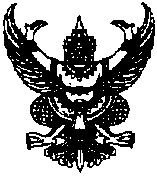 ประกาศสภาองค์การบริหารส่วนตำบลคลองขนากเรื่อง   การรับรองรายงานการประชุมสภาองค์การบริหารส่วนตำบลคลองขนาก-------------------------------------------		อาศัยอำนาจตามระเบียบกระทรวงมหาดไทย  ว่าด้วยข้อบังคับการประชุมสภาท้องถิ่น  พ.ศ.๒๕๔๗  และที่แก้ไขเพิ่มเติม  ฉบับที่ ๒  พ.ศ.๒๕๕๔   ข้อ ๓๓   วรรค ๔   สภาองค์การบริหารส่วนตำบลคลองขนาก จึงจัดทำประกาศรายงานการประชุมสภาองค์การบริหารส่วนตำบลคลองขนาก   สมัยสามัญ  สมัยที่ ๔    ประจำปี ๒๕๖๑  เมื่อวันที่  ๒๕  เดือนธันวาคม  พ.ศ. ๒๕๖๑ เวลา ๑๐.๐๐ น.  ซึ่งมีมติรับรองรายงานการประชุมจากสภาองค์การบริหารส่วนตำบลคลองขนากในคราวประชุมสภา  สมัยสามัญ  สมัยที่ ๑ ประจำปี ๒๕๖๑   วันที ๑๕  เดือนกุมภาพันธ์ พ.ศ.๒๕๖๒   เวลา ๑๐.๐๐ น.  ณ  ห้องประชุมสภาองค์การบริหารส่วนตำบลคลองขนาก  ชั้น ๒  อำเภอวิเศษชัยชาญ  จังหวัดอ่างทอง		          จึงประกาศให้ทราบโดยทั่วกัน 				ประกาศ   ณ  วันที่   ๑๖  เดือนกุมภาพันธ์  พ.ศ. ๒๕๖๒                                                                 อนุรุทธ  วงศ์ทอง		                                            (นายอนุรุทธ   วงศ์ทอง)                                 ประธานสภาองค์การบริหารส่วนตำบลคลองขนาก